Formularz ofertyWynajem powierzchni  na potrzeby  organizacji 10. Forum Rozwoju MazowszaNazwa firmy:Kontakt:Adres firmy: Oferujemy spełnienie przedmiotu zamówienia, zgodnie z warunkami i postanowieniami zawartymi                w Szczegółowym Opisie Przedmiotu Zamówienia za całkowitą kwotę brutto ………………………………… (słownie: ……………………………………………..…………………….……)Oferujemy realizację przedmiotu zamówienia na warunkach określonych w Szczegółowym Opisie Przedmiotu Zamówienia oraz w Projekcie Umowy.Oświadczamy, że posiadamy niezbędną wiedzę i doświadczenie tj.: zrealizowaliśmy w okresie ostatnich 3 lat przed upływem terminu składania ofert, a jeśli okres prowadzenia działalności jest krótszy – w tym czasie wykonaliśmy należycie (a w przypadku świadczeń okresowych lub ciągłych wykonujemy) co najmniej 2 usługi odpowiadające swoim rodzajem i wartością usługom stanowiącym przedmiot zamówienia, tj. usługom polegającym na wynajmie obiektu w celu organizacji i przeprowadzenia wydarzenia o charakterze konferencyjno-wystawienniczym każdorazowo dla minimum 1500 osób, z których każda była o wartości minimum 100 000,00 zł. * Wszystkie pola oznaczone (*) muszą zostać wypełnione przez Wykonawcę (Wykonawca zobowiązany jest podać lub zaznaczyć wymaganą informację).Oświadczamy, że dysponujemy odpowiednim potencjałem technicznym oraz zasobami zdolnymi do wykonania przedmiotu zamówienia w zakresie stewardów, sprzątania i nadzoru nad utrzymaniem porządku i czystości na całości wynajętej powierzchni, w zakresie obsługi technicznej elektryka, a także osoby odpowiedzialnej za zabezpieczenie wydarzenia pod względem p.poż.* Wszystkie pola oznaczone (*) muszą zostać wypełnione przez Wykonawcę (Wykonawca zobowiązany jest podać lub zaznaczyć wymaganą informację).Oświadczamy, że w cenie oferty zostały uwzględnione wszystkie koszty wykonania zamówienia.Zapoznaliśmy się z warunkami umowy i nie wnosimy w stosunku do nich żadnych uwag, a w przypadku wyboru naszej oferty podpiszemy umowę na warunkach w niej określonych.Na komplet załączników do oferty składają się (należy wpisać nazwę i oznaczenie załączanego dokumentu): __________________________________Podpis Wykonawcy Lp.PozycjaOpis1.Odległość* proponowanego obiektu * Zgodnie z SOPZ:   Wynajęta powierzchnia/obiekt zapewniony przez Wykonawcę musi znajdować się na terenie Warszawy, ale nie dalej niż 15 kilometrów od Dworca Centralnego 
w Warszawie - licząc od Al. Jerozolimskie 54 Warszawa.  Zamawiający nie dopuszcza pomiaru w linii prostej oraz 
„w promieniu”, jak również pomiarów z wykorzystaniem tras pieszych, rowerowych, a także dróg prywatnych oraz 
o ograniczonym dostępie. Odległość będzie mierzona za pomocą portali umożliwiających pomiar odległości, tj. www.maps.google.pl, www.zumi.pl lub podobnych.Do oferty Wykonawca jest zobowiązany dołączyć wydruk z dowolnego ww. portalu celem potwierdzenia zgodności lokalizacji obiektu z wymaganiami lokalizacyjnymi Zamawiającego.Odległość w km: ..............................................2.Opis* obiektu oraz wynajętej przestrzeni* Zgodnie z SOPZ:   Przestrzeń zapewniona przez Wykonawcę musi mieć charakter wystawienniczy, biznesowy, targowy o neutralnym wykończeniu wnętrza.* Zgodnie z kryteriami oceny ofert:oceniana będzie  atrakcyjność przestrzeni konferencyjnej (zgodnie z opisem zawartym w kryteriach oceny ofert) na podstawie opisu oraz materiałów graficznych, zdjęć dołączonych przez Wykonawcę do oferty lub gdy przedstawiony materiał nie pozwoli na dokonanie oceny na podstawie wizji lokalnej w zaproponowanym obiekcie.Opis oferowanej przestrzeni oraz obiektu, w którym się ona znajduje:………………………………....................………………………………....................Załączniki (zdjęcia, mapki, foldery reklamowe itp.):1............................2............................3............................4. ..........................5. ..........................3.Ilość bezpłatnych miejsc parkingowych* Zgodnie z SOPZ:    W ramach oferty Wykonawca zapewni minimum po 50 bezpłatnych miejsc parkingowych na każdy
 z 3 dni najmu, zadaszonych lub znajdujących się na parkingu podziemnym. Miejsca parkingowe muszą znajdować się na terenie obiektu lub na terenie do niego przylegającymi muszą być wcześniej zarezerwowane przez Wykonawcę i wskazane Zamawiającemu jako miejsca dedykowane dla przedstawicieli Zamawiającego.Zapewniona ilość bezpłatnych miejsc parkingowych............................4.Komunikacja miejska** Wykonawca jest zobowiązany do przedstawienia w ofercie mapek obrazujących odległość i trasę (pieszego) z przystanku komunikacji miejskiej oraz stacji kolejowej do wejścia do obiektu oraz do wyszczególnienia rodzajów środków transportu dziennych linii środków komunikacji miejskiej jakimi można dojechać do obiektu.1.  Odległość najbliższego przystanku komunikacji miejskiej  od wejścia do obiektu dedykowanego uczestnikom wydarzenia:  ............. m2.   Dostępność i różnorodnych środków komunikacji publicznej, kursujących 
w obszarze aglomeracji warszawskiej (tramwaje, autobusy, metro, SKM, WKD) w odległości ≤ 700 m od głównego wejścia do obiektu:- rodzaje środków komunikacji publicznej: ................................- ilość linii: ................................- numery linii: ..........................3. Odległość od stacji kolejowej:  …………........km5.Wyłączności na usługi oraz wyłączności produktowe1. Możliwość świadczenia usługi cateringowej przez podmiot  zewnętrzny  (brak wyłączności):TAK	NIEJeśli jest wyłączność należy podać dla jakiej firmy/firm: 1............................2............................2. Inne usługi świadczone na wyłączność: TAK	          NIE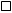 Jeśli są wyłączności należy podać na jakie usługi oraz przez jakie firmy są one świadczone:1............................2............................3. Wyłączności produktowe: TAK	            NIE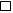 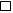 Jeśli są wyłączności należy podać na jakie produkty oraz przez jakie firmy/ producentów  są one dostarczane:1............................2............................Lp.Opis i nazwa usługi Usługa polegająca na wynajmie obiektu w celu organizacji i przeprowadzenia wydarzenia o charakterze konferencyjno-wystawienniczymKażdorazowo dla minimum 1500 osób(podać ilość osób)Wartość realizowanego zamówienia brutto PLN *Datawykonania zamówienia  (od – do)Podmiot, na rzecz którego usługa była świadczona1*TAK / NIE *****2*TAK / NIE *****Lp.Rola wskazanej osobyMinimalne wymagania dla każdej z osóbCzy wskazana osoba spełnia podane wymaganie? (Niewłaściwe skreślić lub właściwe zaznaczyć/podkreślić)Informacja na temat dysponowania osobami – „dysponuję” lub „będę dysponował” oraz podstawa prawna do dysponowania1.Stewardziposiadają jednakowe stroje oraz identyfikatorTAK / NIE **1.Stewardziposiadają sprzęt umożliwiający im stałą łącznośćTAK / NIE **2.Sprzątanie doświadczenie tj. każda z osób w ciągu ostatnich 3 lat przed upływem terminu składania ofert przez co najmniej 24 miesiące realizowała zadania w zakresie utrzymania czystości w obiektach użyteczności publicznejTAK / NIE **3.Elektryk                    doświadczenie tj. w ciągu ostatnich 3 lat przed upływem terminu składania ofert przez co najmniej 24 miesiące realizowała zadania w obsłudze w zakresie pomocy technicznej dotyczącej działania przyłączy prądowychTAK / NIE **4.Strażak (p.poż.)doświadczenie tj. w ciągu ostatnich 3 lat przed upływem terminu składania ofert przez co najmniej 24 miesiące realizowała zadania w obsłudze p.poż. w obiektach użyteczności publicznejTAK / NIE **Lp.Nazwa dokumentuZałącznik nr1.2.3.4.5.